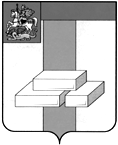 СЧЕТНАЯ ПАЛАТА  ГОРОДСКОГО ОКРУГА ДОМОДЕДОВОМОСКОВСКОЙ  ОБЛАСТИКаширское шоссе, д.27-а, г. Домодедово, Московская область, 142000, тел. (496)7924-413,  ПРИКАЗот 28.11.2019 № 46-3/13_Об организации доступа к информациио деятельности Счетной палатыгородского округа ДомодедовоМосковской области	В соответствии  с Федеральным законом от 09.02.2009 N 8-ФЗ "Об обеспечении доступа к информации о деятельности государственных органов и органов местного самоуправления", Постановлением Правительства РФ от 24.10.2011 № 860 "Об утверждении Правил взимания платы за предоставление информации о деятельности государственных органов и органов местного самоуправления",1. Утвердить Перечень информации о деятельности Счетной палаты городского округа Домодедово Московской области, размещаемой на официальном сайте городского округа Домодедово в сети "Интернет" (прилагается).2. Назначить ответственным за размещение информации о деятельности Счетной палаты городского округа Домодедово Московской области инспектора Счетной палаты Якушеву И.В.3. Контроль за исполнением настоящего приказа оставляю за собой.Председатель счетной палаты						         Г.А. КопысоваУтвержден приказом Счетной палаты городского округа ДомодедовоМосковской областиот 28.11.2019  № 46-3/13Перечень информации о деятельности Счетной палаты городского округа Домодедово Московской области, обязательной для размещения на официальном сайте городского округа Домодедово в сети "Интернет"Категория информацииСроки размещения и периодичность  обновления Общая информация о Счетной палате городского округа Домодедово Московской области (далее – Счетная палата).1. Наименование и структуру Счетной палаты, почтовый адрес, адрес электронной почты, номера телефонов Счетной палаты, по которым можно получить справочную информацию о Счетной палате2. Сведения   о   полномочиях   Счетной палаты  задачах   и функциях аппарата Счетной палаты, а также перечень законов и иных нормативных правовых актов, определяющих эти полномочия, задачи и функции.    3. Сведения о председателе Счетной палаты (фамилия, имя, отчество, а также, при его согласии иные сведения о нем).4. Сведения о средствах массовой информации, учрежденных органом местного самоуправления.II. Информация    о    нормотворческой    деятельности    Счетной палаты.1. Нормативные правовые акты, изданные Счетной палатой, включая сведения о внесении в них изменений, признании их утратившими силу.2. Сведения о признании   судом  нормативных правовых актов, изданных Счетной палатой, недействующими.  3. Информация о размещении заказов на поставки товаров, выполнение работ, оказание   услуг   для   муниципальных   нужд   в   соответствии   с   законодательством Российской Федерации о размещении заказов на поставки товаров, выполнение работ, оказание услуг для государственных и муниципальных нужд.      4. Административные регламенты, стандарты муниципальных услуг.5. Установленные    формы    обращений,    заявлений    и    иных  документов, принимаемых Счетной палатой к рассмотрению в соответствии с законами и иными нормативными правовыми актами, нормативными правовыми актами Совета депутатов городского округа Домодедово.7. Порядок обжалования нормативных правовых актов Счетной палаты.III. Информация об участии Счетной палаты в целевых и иных программах, международном сотрудничестве.       1. Перечень программ, заказчиком или исполнителем которых является Счетная палата.    2. Информация о мероприятиях, проводимых Счетной палатой, в том числе сведения об  официальных  визитах  и  о  рабочих  поездках  председателя счетной палаты и  официальных делегаций Счетной палаты.V. Информация о результатах проверок, проведенных  Счетной палатой,   в   пределах   ее   полномочий,   а  также   о   результатах   проверок, проведенных в Счетной палате.VI. Тексты    официальных    выступлений и    заявлений    руководителей    органов местного самоуправления и их заместителей.VII. Статистическая   информацию о деятельности     Счетной палаты.Сведения об использовании Счетной палатой  выделяемых бюджетных средств.VIII. Информация о кадровом обеспечении Счетной палаты1.  Порядок поступления граждан на муниципальную службу.2. Сведения о вакантных должностях муниципальной службы, имеющихся в Счетной палате3. Квалификационные   требования   к   кандидатам   на   замещение   вакантных должностей муниципальной службы.4. Номера телефонов, по которым можно получить информацию по вопросу замещения вакантных должностей в Счетной палатеIX. Информация о работе Счетной палаты с обращениями граждан    (физических    лиц),    организаций    (юридических    лиц),    общественных объединений, государственных органов, органов местного самоуправления. 1. Порядок и время приема граждан (физических лиц), в том числе представителей организаций (юридических лиц), общественных объединений, государственных органов, органов местного самоуправления.2. Порядок рассмотрения обращений с указанием актов, регулирующих эту деятельность.3. Фамилия,    имя    и    отчество    лица,  к полномочиям которых  отнесены  организация приема,   обеспечение   рассмотрения   обращений, а также номер телефона, по которому можно получить информацию справочного характера.4. Обзоры обращений, а также обобщенная информация о результатах рассмотрения этих обращений и принятых мерах.X.  Иная информация о деятельности органов местного самоуправления с учетом требований Федерального закона от 09.02.2009 № 8-ФЗ «Об обеспечении доступа к информации    о    деятельности    государственных    органов    и    органов    местного самоуправления».В течение 5 рабочмх дней с даты принятия решения Совета депутатов городского округа о структуре Счетной палаты или ее измененииПоддерживается в актуальном состоянии. В течение 5 рабочих дней со дня назначения председателя Счетной палаты.В течение 3 рабочих дней со дня утверждения.В течение 3 рабочих дней со дня признания Опубликовывается на официальном сайте Российской Федерацииwww.zakupki.gov.ru в сроки, предусмотренные законодательством Российской ФедерацииВ течение 5 рабочих дней с даты утверждения.В течение 5 рабочих дней с даты утверждения Поддерживается в актуальном состоянииПоддерживается в актуальном состоянииПоддерживается в актуальном состоянииПоддерживается в актуальном состоянииПоддерживается в актуальном состоянииВ течение 3 рабочих дней со дня утверждения Порядка.ежегодноежегодно.Поддерживается в актуальном состоянииПоддерживается в актуальном состоянииПоддерживается в актуальном состоянииПоддерживается в актуальном состоянии